Participants needed – Food insecurity and mobility disability studyThis study is being conducted as part of Ph.D. research dissertation in the Department of Geography at the University of Toronto and has been approved by the University of Toronto Research Ethics Board. Participants between the ages of 18 to 64, who live outside of a community facility, and who identify as having a mobility disability are needed for a study on food access and mobility in Toronto. This research will explore how the physical environment and social factors, like particular policies, can contribute to food insecurity for populations with mobility disabilities.Participating in this study will involve completing an interview about your experiences with food access, sharing your thoughts on current policies related to food access and completing a short survey on food insecurity and personal background information. You will have the option as to which interview format you would like to complete. The first option, the ‘go along’ interview includes completing a general interview which will take approximately 45 minutes, followed by allowing the interviewer to accompany you on a food shopping journey, to and from a grocery store. You will be compensated $30 for participating in this interview option. The second option involves participating in a mapping exercise and general interview that asks specifically about experiences accessing food, including specific routes and barriers in your environment. Together the mapping exercise and interview will take approximately 90 minutes. You will be compensated $20 for participating in this interview option. You will also have a third option to complete just a general interview which will take approximately 45 minutes to complete. You will be compensated $10 for participating in this interview option. Interviews will be conducted at a mutually-agreed upon time and location. You will be reimbursed for all travel expenses at the rate of TTC fare. All information you provide will remain confidential.If you are interested in participating or hearing more, please contact myself, Naomi Schwartz, using the contact information provided below. Naomi Schwartz, Ph.D. CandidateDepartment of Geography, University of TorontoEmail: naomir.schwartz@mail.utoronto.ca or Tel: 647-946-8375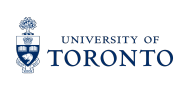 